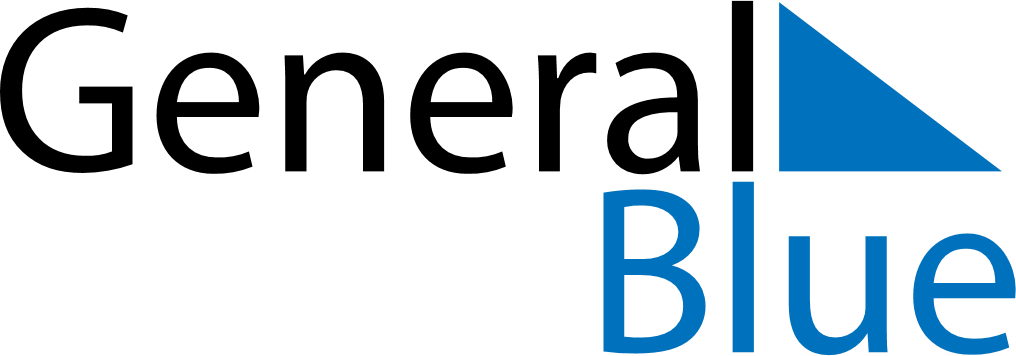 January 2024January 2024January 2024SerbiaSerbiaMondayTuesdayWednesdayThursdayFridaySaturdaySunday1234567New Year’s DayNew Year’s DayOrthodox Christmas8910111213141516171819202122232425262728Saint Sava Day293031